  ЦЕГ-ын Санхүү хангамжийн  газар   Өрөөний дугаар: № 604 тоот   Утасны дугаар  :70118664, 96658588ТЕХНИКИЙН ТОДОРХОЙЛОЛТБүтээгдэхүүний нэр: Борооны цув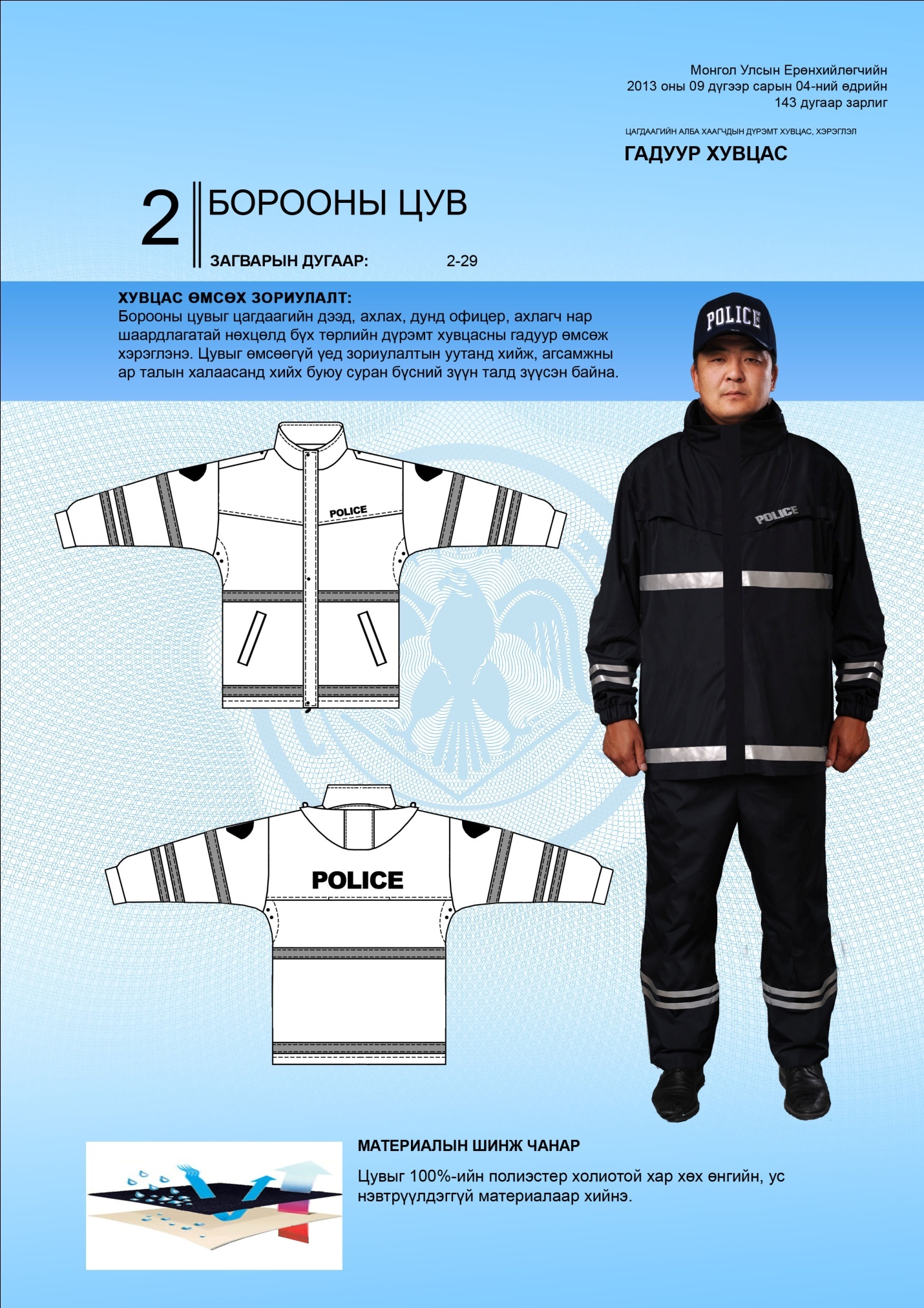 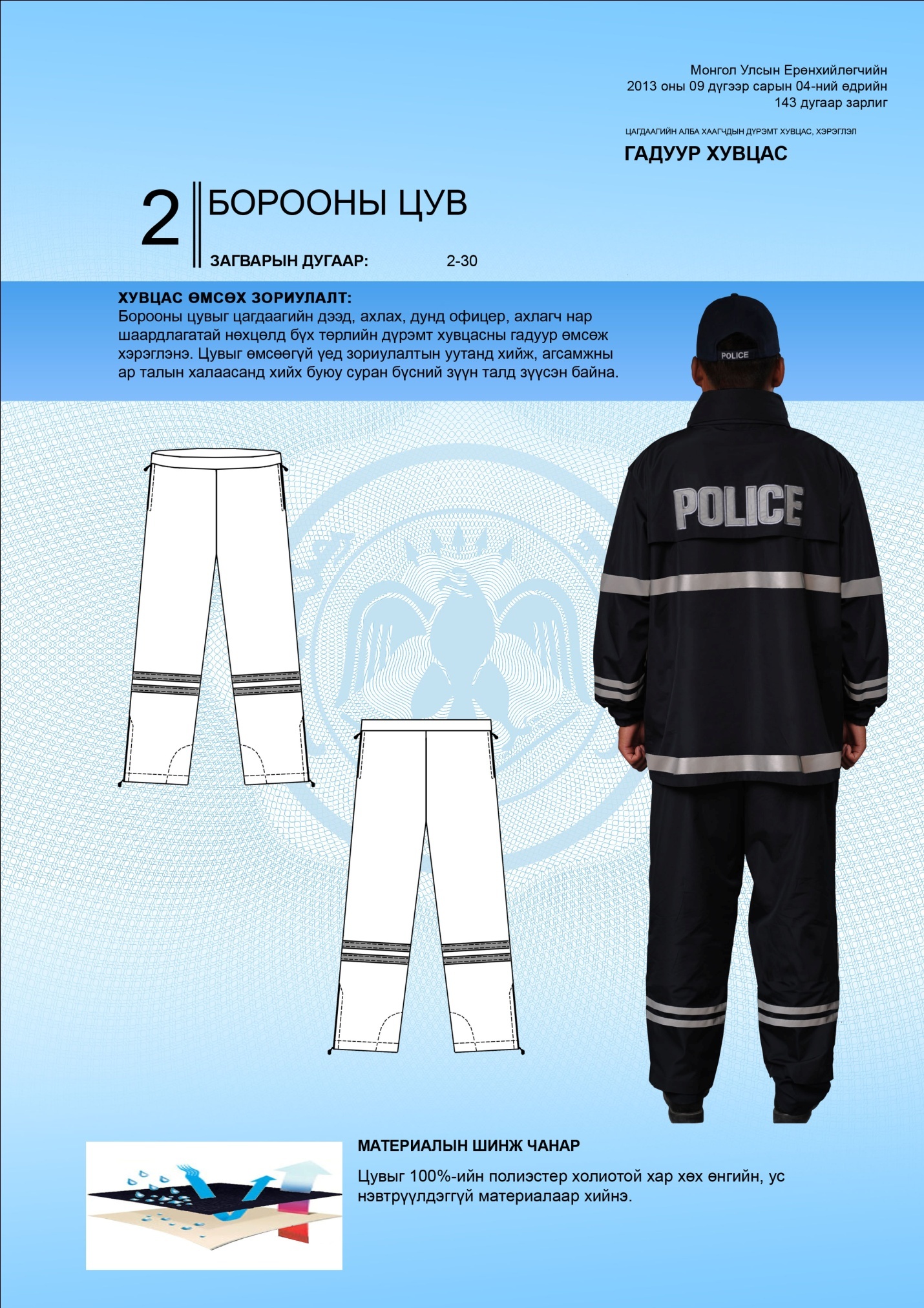 ҮНИЙН САНАЛ АВАХ УРИЛГАЦагдаагийн ерөнхий газар нь сонгогдсон эрх бүхий тендерт оролцогчдоос  “Цагдаагийн байгууллагын алба хаагчдын 2015 оны хэрэгцээт  борооны цув”–ыг нийлүүлэх тухай үнийн саналыг загварын хамтаар 2015 оны 07 дугаар сарын 16-ны өдрийн 10–н цагаас өмнө Цагдаагий ерөнхий газрын Санхүү, хангамжийн газрын 604 тоотод   ирүүлэхийг урьж байна. АгуулгаДэлгэрэнгүй тодорхойлолт1Барааны зориулалтЦагдаагийн дээд, ахлах, дунд  офицер, ахлагч нэг бүрт борооны улиралд өмсөх зориулалтаар нормоор олгоно.2Мөрдөх чанар, стандартын шаардлагаМонгол Улсын Ерөнхийлөгчийн 2013 оны 143 дугаар  зарлигаар батлагдсан 2-29, 2-30 дугаар загвар, техникийн тодорхойлолт, технологи ажиллагааны шаардлагыг хангасан байна.3Бүтэц: Шинж чанар Борооны цувыг хар хөх өнгөтэй,  100%-ийн полиэстерийн  холиотой, 150 граммаас багагүй жинтэй, ус нэвтрүүлдэггүй, хөлсийг гадагшлуулдаг, хог шороо татдаггүй, үрчийдэггүй  материалаар хийх бөгөөд эдгээр нь  материалын физик, механик шинж чанар, эдэлгээний  шаардлагад бүрэн нийцсэн байна. 4Эрүүл ахуй, аюулгүйн байдалХүний биеийг гадны таагүй нөхцөл, ус борооноос бүрэн хамгаалж, эрүүл мэндэд сөрөг нөлөө үзүүлдэггүй байх шаардлагатай. 5Хэрэгцээтэй тоо, ширхэг3000 хос6Нийлүүлэх хугацаа09 - р сарын  30 7Үйлдвэрлэх технологи ажиллагаа   Борооны цув нь  сул  хэлбэртэй, босоо захтай, уулзсан цахилгаанан товчлоостой,  энгэрийн дээд талд хөндлөн оруулгатай, оруулганд орсон далд халаастай, ташаандаа оруулган тагтай халаастай, мөрдэс тогтоогчтой, энгэрийн даруулгатай, салдаг юүдэнтэй,хүрэм өмдний хосолгоотой байна. Борооны цувны  арын   дээд талын  хөндлөн оруулга, зүүн талын энгэрийн дээд оруулганд    “POLICE”  бичиглэлийг мөнгөлөг цагаан өнгийн гэрэл ойлгогч материалаар   бичсэн  байна.  Борооны цувны ханцуй нь ердийн залгаа, битүү резинэн чангалагчтай  манжеттай байна. Борооны цувны ар энгэрийн бүсэлхий болон хормойн хэсэгт 5,0 см-ийн өргөнтэй  цацруулагч туузыг, ханцуйн бугалганы хэсэгт 5,0 см-ийн өргөнтэй цацруулагч тууз, үзүүрийн хэсэгт   2,5 см-ийн өргөнтэй цацруулагч туузыг тус тус дарж оёсон байна.   Борооны цувны зах, энгэрийн даруулганы булан дөрвөлжин хэлбэртэй, мөрдэс тогтоогчийн буланг голлуулан гурвалжин хэлбэртэй гаргаж, зах, мөрдөс тогтоогч, энгэрийн даруулга, малгайн оруулга  нь 0.5 см-ийн чимэг оёдолтой байх бөгөөд бүх нэгтгэсэн болон дарж оёсон хэсгийн оёдлыг дагуулан гагнаасан холбоосоор битүүлэн наасан байна.  	 Борооны цувны мөрдэс тогтоогч 1 ш , энгэрийн даруулга 3 ширхэг шонхортой кнопоор товчлогдож, эр энгэрийн суганы ухаарт агааржуулагч нүхийг гаргаж, хүрэмний  зүүн талын ханцуйнд  “Цагдаа” бэлэгдлийг хадах зангууг хадсан  байна.Борооны цувны өмд нь сул шулуун хэлбэртэй, резинэн чангалагчтай захтай, бүсэлхий болон шуумагны хэсэгт цахилгаанан хагалбартай,  шуумагнаас дээш 35 см-т 2,5 см-ийн өргөнтэй цацруулагч туузыг 2 эгнээгээр зэрэгцүүлэн дарж оёж, шуумагны алхамын хэсэгт  нэмэлт давхарлагатай  байна. Өмдний нэгтгэсэн хэсгийн оёдлыг дагуулан гагнаасан холбоосоор битүүлэн  наасан байна.  Борооны цувыг өмсөөгүй нөхцөлд уутлаж, суран бүсэнд зүүж хэрэглэх зорулалттай даавуун ууттайгаар нийлүүлнэ. 8Баглаа боодол, барааны нэр, шошгоБэлэн бүтээгдэхүүнд размерын болон үйлдвэрлэгчийн тодотголтой шошгыг хадаж, хослуулан нэг бүрчлэн уутласан  байна.